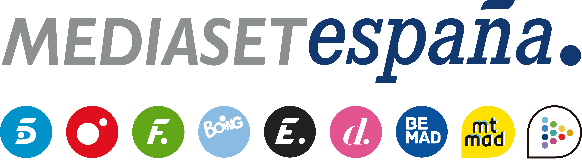 Madrid, 20 de noviembre de 2018Balance octubre 2018Según datos de MMX Multiplataforma y Videometrix (sólo PC) de ComScoreMediaset España, grupo audiovisual líder en octubre en consumo de vídeo online en PC con 93,6 millones de reproduccionesTriplica tanto a Atresmedia, con 32,1 millones de vídeos consumidos, como a RTVE (32,3 millones de vídeos) Por cabeceras, Telecinco.es sigue al frente de los sites de cadenas de televisión en consumo de vídeos con 18,1 millones, frente a los 3,7 millones de Antena3.comMitele.es lidera el consumo de vídeo con 62,2 millones de vídeos vistos y 2,8 millones de usuarios únicos, superando en ambos parámetros a Atresplayer, que registra 14 millones de vídeos -experimentando una caída del 62% respecto al mes pasado- y 2,7 millones de usuarios únicosCuatro.com alcanza los 4,2 millones de vídeos en PC frente a los 1,3 millones de LaSexta.comMtmad cierra octubre con 600.000 usuarios únicos y 700.000 vídeos consumidos en PC, incrementando sus registros respecto al mes pasadoMediaset España revalida su liderazgo entre todos los medios de comunicación españoles en consumo de vídeo online en PC con 93,6 millones de vídeos consumidos en octubre, 15 millones más que los registros de PC obtenidos en septiembre (78,3). Con estos datos, obtenidos por MMX Multiplataforma y Videometrix de Comscore, la compañía triplica los registros tanto de Atresmedia (32,1 millones) como de RTVE (32,3 millones). Por cabeceras, Telecinco.es, con 18,1 millones de vídeos consumidos, se sitúa como la web líder de televisión, frente a los 3,7 millones de vídeos de Antena3.com, incrementando su registro en PC en 5,4 millones de vídeos respecto a septiembre. Y Cuatro.com (4,2 millones de vídeos) se ha vuelto a imponer en octubre a LaSexta.com (1,3 millones) creciendo 300.000 vídeos reproducidos en PC respecto al mes anterior. Por su parte, Mitele.es, el portal de contenidos en directo y a la carta de Mediaset España, ha superado a Atresplayer tanto en millones de vídeos vistos (62,2 vs. 14) como en millones de usuarios únicos (2,8 vs. 2,7), mientras que Mtmad, la plataforma de contenido nativo digital, concluye el mes de octubre con 600.000 usuarios únicos y 700.000 vídeos consumidos en PC, mejorando los registros en ambos parámetros respecto a septiembre. 